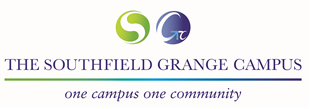 	PERSONNEL SPECIFICATIONJob title:  Cover Supervisor		                                                                       Grade/Level:  Level 3ESSENTIALDESIRABLEEducation, Training & QualificationsEducated to NVQ Level 3 or equivalent (or have significant experience) including GCSE English and Maths (A – C) equivalent.Commitment to own personal and professional development, including an up-to-date awareness of development of all aspects of the role.Relevant higher level qualification.Experience & KnowledgeExperience of working with young people.Knowledge of relevant practices and procedures.Knowledge of methods of behaviour management.Experience of working within an educational setting.Special Knowledge & SkillsExcellent numeracy and literacy skills.Ability to use relevant technology/ICT effectively.Ability to use relevant equipment/resources effectively.Personal AttributesHigh levels of integrity honesty and credibility.Good co-operative, interpersonal and listening skills.A positive, warm and approachable personality.Ability to prioritise conflicting demands and remain calm and firm under pressure.Excellent role model.Team Player.Resilience, flexibility and the ability to retain a sense of perspective.SafeguardingAn understanding of and commitment to safeguarding and promoting the welfare of children and young people.EqualityA personal and professional commitment to equal opportunities, diversity and promoting good race relations.Candidates should indicate an acceptance of and commitment to the principles underlying the Trust’s Equal Rights policies and practices.Circumstances/PersonalMust be legally entitled to work in the UK (Asylum and Immigration Act 1996).No contra-indications in personal background or criminal record indicating unsuitability to work with children/young people/vulnerable adults/finance (DBS check required).